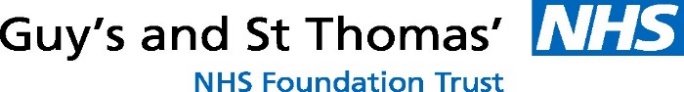 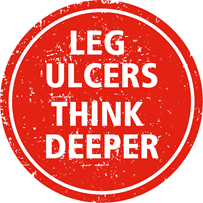 Leg Ulcer Pathway Referral FormInstructions: Please enter the appropriate information in each field listed below.Email the completed form to gst-tr.vascular-referrals@nhs.net  Inclusion: Non-healing lower limb leg ulcer >2 weeksExclusion: Diabetic Foot Ulcer, Pressure Ulcer, Malignancy, Dermatological  and            Autoimmune Conditions. If patient needs to be seen within 72hrs, refer to Emergency Vascular Clinic http://slcn.nhs.uk/sevn/leg-ulcers/If patient needs to be seen within 24hrs, refer to A&EPatient Information:Referrer Information:Ulcer Information:Does the patient have a non-healing lower limb ulcer > 2 weeks?    Yes     No      UnsureAmount of time with current active ulcer:  (months/years)ABPI taken?      Yes       No      Unsure / Unknown --- If No or Unsure/Unknown, please state reason why:ABPI measurement (if known): Presence of recurrent leg varicose veins?    Yes      No      Unsure / UnknownHistory of Deep Vein Thrombosis?    Yes      No      Unsure / UnknownCurrent Wound Care Therapy: Notes / Comorbidities: (Alternatively attach GP summary of care record)Patient Name: Date of Birth (DD/MM/YYYY): NHS ID number or GSTT hospital Number: Address:Patient contact Number:Allergies:Referrer Name: Clinic/Surgery/Practice Name:Date of Referral (DD/MM/YYYY):GP Phone Number/email:Address: